Lampiran 1Lampiran 1.1 Skema Kerja Ekstraksi Sampel Daun TammatePengumpulan	Daun	Tammate (Lannea coromandelica)Sortasi BasahPencucianPerajanganPengeringanSortasi keringDitimbang Sebanyak 165 gramDisimpan dalam wadah maserasiDiekstraksi dengan pelarut etanol 96%Didiamkan selama 1×24 jamDiuapkan	dengan	rotary evaporator40Lampiran 1.2 Skema kerja uji daya hambat antibakteriLampiran 2Lampiran 2.1 Sampel Daun Tammate (lannea coromandelica)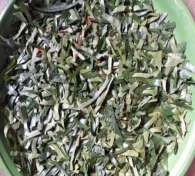 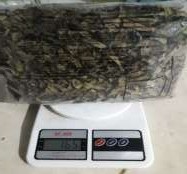 Lampiran 2.2 Proses Ekstraksi dan Ekstrak Etanol Daun Tammate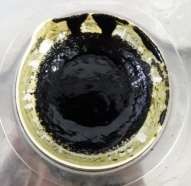 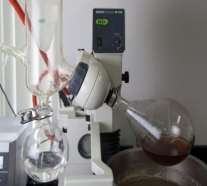 ( hasil ekstrak etanol daun tammate)Lampiran 2.3 proses sterilisasi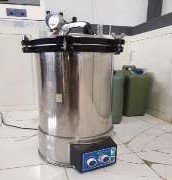 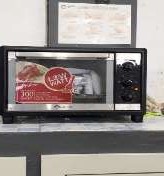 ( sterilisai untuk alat tidak	(sterilisasi untuk alat tahan terhadap pemaanasan)		tahan pemanasan)Lampiran 2.4 pembuatan medium Nutrien Agar Dan medium Nutrien Brooth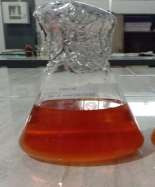 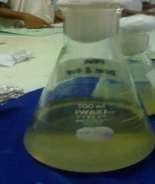 Lampiran 2.5 Proses peremajaan bakteri ke medium NA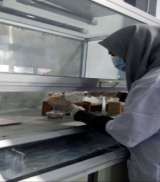 Lampiran 2.6 Proses Inokulasi Bakteri ke Medium NB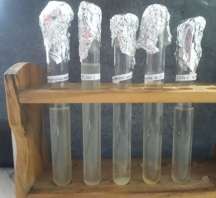 Lampiran 2.7 Pembuatan Larutan Konsentrasi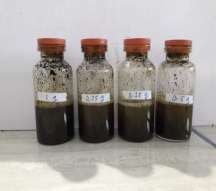 Lampiran 2.8 Peremajaan Bakteri Ke Medium NB Dengan Tabung Reaksi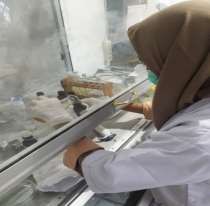 Lampiran 2.9 Uji Daya Hambat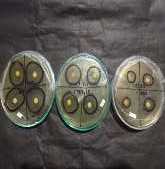 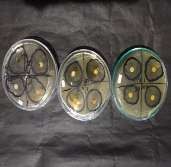 (a)	(b)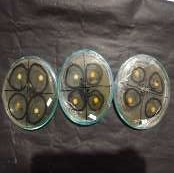 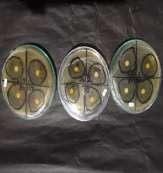 ( c)	( d)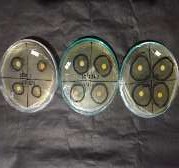 Keterangan(e)Staphylococcus aureusPseudomonas aeruginosaSalmonella thypiVibrio choleraEscherichia coliLampiran 2.10 Uji Identifikasi Golongan Senyawa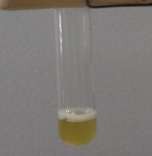 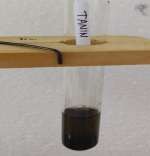 (b)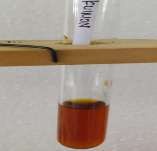 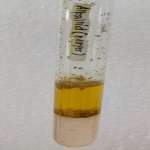 ( c)	(d)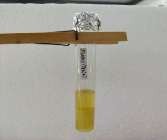 Keterangan :Senyawa saponin ( ditandai dengan adanya busa)Senyawa tannin ( ditandai dengan warna biru kehitaman )Senyawa kuinon ( ditandai dengan warna merah )Senyawa alkaloid+pereaksi meyer ( ditandai dengan adanya endapan putih )Senyawa alkaloid+pereaksi dragendorff ( tidak terdapat endapan merah )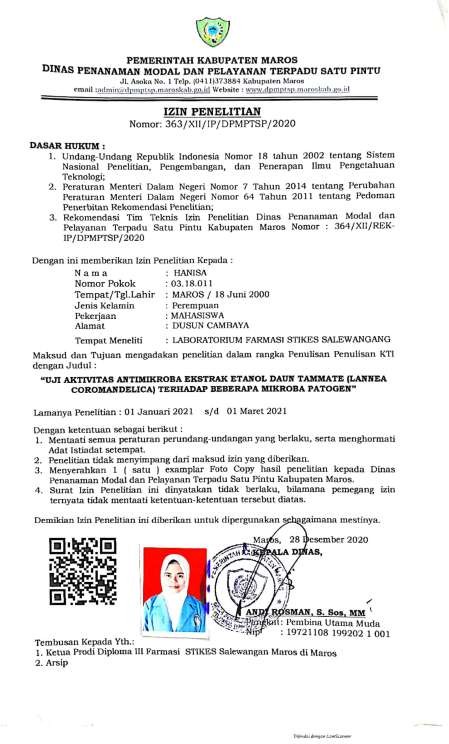 0,25%0,25%0,5%0,5%0,75%0,75%1%1%